Урок-праздник по теме: «Времена года. Погода»Цели: а) образовательная: расширение лексического запаса; формирование навыков   монологической речи;             б) развивающая : развитие внимания, памяти,  творческих возможностей; эмоциональных чувств ;             в) воспитательная: воспитание наблюдательности, чувства любви к природе посредством поэзии, музыкиОборудование: рисунки, плакаты, костюмы, магнитофон.Ход урока.I.Организационный моментT: Good morning, children. Glad to see you .We have an unusual lesson today.Today we are going to speak about the weather seasons of a year and about the weather .I wish you to work well.II. Фонетическая зарядкаT: Children! I hope you are ready for our English lesson . And now it’s time to practice the English sounds. Say after me some of them: СЛАЙД A Bear brings a basket of berries to bearsIII. Речевая зарядка.Now, I want you to answer some questions.What season is it on?What are spring months?Do you like spring?What is the weather like today?What is your favourite season?IV. Развитие у учащихся эмоциональных чувств и памяти.Well, I think you know a lot of poems about the seasons and the weather.Слайд.V. ФизминуткаЛягухаVII And also I have a fairy-tale for you CлайдыVIII. Решение кроссворда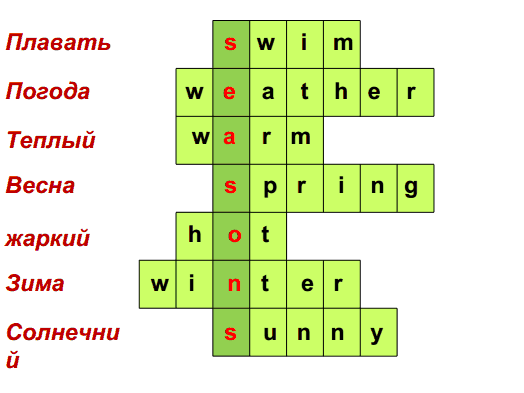 X. Итог урока.Т:   That’s all for today .  XII. Подведение итога. Домашнее задание. Рассказать о любимом времени года